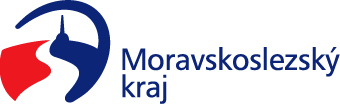 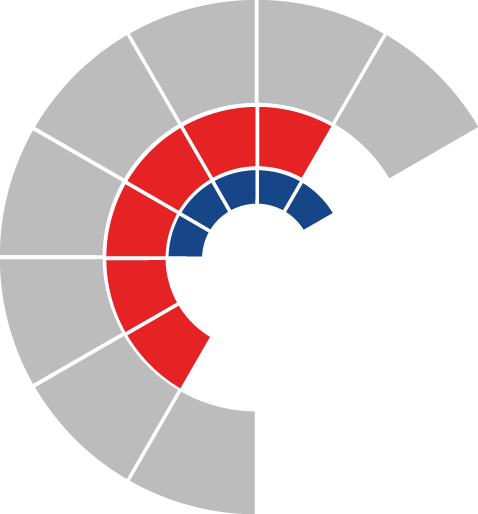 							Výbor sociální zastupitelstva kraje 										 Výpis z usneseníČíslo jednání:	13		Datum konání:	16. 8. 2022Číslo usnesení 13/131Výbor sociální zastupitelstva kraje1.  b e r e   n a   v ě d o m í žádost organizace Nestátní denní zařízení DUHA, o.p.s., IČO 27778584, o prominutí odvodu za porušení rozpočtové kázně a penále u dotace poskytnuté na sociální službu centrum denních služeb, reg. č. 7787458  d o p o r u č u j e zastupitelstvu kraje povolit částečné prominutí podle § 22 odst. 14 zákona č. 250/2000 Sb., o rozpočtových pravidlech územních rozpočtů, ve znění pozdějších předpisů, ve výši 90 % ze stanoveného odvodu 320.550 Kč za porušení rozpočtové kázně u dotace poskytnuté příjemci Nestátní denní zařízení DUHA, o.p.s., IČO 27778584, na sociální službu centrum denních služeb, reg. č. 7787458, tj. prominutí ve výši 288.495 Kč  povolit prominutí penále v plné výši podle § 22 odst. 14 zákona č. 250/2000 Sb., o rozpočtových pravidlech územních rozpočtů, ve znění pozdějších předpisů, u dotace poskytnuté příjemci Nestátní denní zařízení DUHA, o.p.s., IČO 27778584, na sociální službu centrum denních služeb, reg. č. 7787458.  Za správnost vyhotovení: Bc. Peter HančinV Ostravě dne 16. 8. 2022Ing. Jiří Carbolpředseda výboru sociálního